ΑΔΑ: ΨΘΓΡΟΞ7Μ-7ΑΣ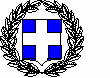 INFORMATICSDEVELOPMENT AGENCYΕ Λ Λ Η Ν Ι Κ Η  Δ Η Μ Ο Κ Ρ Α Τ Ι Α                ΥΠΟΥΡΓΕΙΟ ΥΓΕΙΑΣ                                                         ΕΘΝΙΚΟΣ ΟΡΓΑΝΙΣΜΟΣ ΠΑΡΟΧΗΣ                                            ΥΠΗΡΕΣΙΩΝ ΥΓΕΙΑΣ Digitally signed byINFORMATICSDEVELOPMENT AGENCYDate: 2017.07.10 15:42:34EESTReason:Location: AthensΔΙΟΙΚΗΤΙΚΟ ΣΥΜΒΟΥΛΙΟ ΘΕΜΑ:  «Ενημέρωση  και  λήψη  απόφασης  για  την  εκκαθάριση  των  δαπανών  των νέων συμβάσεων του Οργανισμού»  Απόφαση 831 Το Δ.Σ. αφού έλαβε υπόψη  Α.  την  κάτωθι  με  αρ.  πρωτ.  ΔΑ3Α/49/7-7-2017  έγγραφη  εισήγηση  της  Δ/νσης  Ελέγχου  & Εκκαθάρισης: «Ιστορικό Ο Οργανισμός από την 1η Ιανουαρίου 2017 προχώρησε στη σύναψη τριών κατηγοριών νέων συμβάσεων : α. Σύμβαση παροχής υγειονομικού υλικού και ιατροτεχνολογικών προϊόντων, β.  Σύμβαση  για  την  παροχή  διαιτητικών  τροφίμων  που  προορίζονται  για  ειδικούς  ιατρικούς σκοπούς, γ.  Σύμβαση  για  την  παροχή  ακουστικών  βαρηκοΐας  ορθοπεδικών  και  αναπνευστικών συσκευών. Επίσης  εγκρίθηκε  η  επέκταση  της  από  31-10-2014  Συλλογικής  Σύμβασης  Προμήθειας Φαρμάκων  μεταξύ  ΕΟΠΥΥ  και  Πανελληνίου  Φαρμακευτικού  Συλλόγου  για  την  παροχή υγειονομικού  υλικού,  ιατροτεχνολογικών  προϊόντων  καθώς  και  σκευασμάτων  ειδικής διατροφής. Οι δαπάνες για τις παραπάνω κατηγορίες παροχών μέχρι την 31.12.2016 είτε εκκαθαρίζονταν βάσει  ατομικών  αιτημάτων  είτε  στο  μεγαλύτερο  ποσοστό  εξοφλούνταν  μετά  από  την διαδικασία του πρόχειρου λογιστικού ελέγχου. Οι  υποβολές  που  έχουν  κατατεθεί  για  τον  Ιανουάριο  2017  για  τις  παραπάνω  κατηγορίες συμβεβλημένων παρόχων είναι : Ιανουάριος 2017 παροχής υγειονομικού υλικού 9601 σκευασμάτων διαιτητικών τροφίμων  835 ακουστικών βαρηκοΐας ορθοπεδικών και αναπνευστικών συσκευών 242 Σύνολο  10678 Οι  παραπάνω  υποβολές  από  τον  Ιανουάριο  2017  προστέθηκαν  στις 13.646  υποβολές συμβεβλημένων  παρόχων  των  υπόλοιπων  κατηγοριών  που  εκκαθαρίζονταν  από  την 01.01.2016 (έχουν αφαιρεθεί οι υποβολές των κρατικών δομών, νοσοκομεία, ΥΠΕ κ.α.), χωρίς να υπάρχει αντίστοιχη αύξηση στο ανθρώπινο δυναμικό των περιφερειακών μας υπηρεσιών. ΑΔΑ: ΨΘΓΡΟΞ7Μ-7ΑΣΗ εξέλιξη των υποβολών των νέων συμβάσεων για τους επόμενους μήνες είναι : Κατηγορία παρόχου 2ος 2017  3ος 2017  4ος 2017 5ος 2017 παροχής υγειονομικού υλικού 9629 9596 9790 9668 σκευασμάτων διαιτητικών τροφίμων  1168 1661 1831 2007 ακουστικών βαρηκοΐας ορθοπεδικών και αναπνευστικών συσκευών 436 704 935 1180 Σύνολο  11233 11961  12556 12855 Παρατηρείται μια σταδιακή αύξηση του αριθμού των υποβολών από τον Φεβρουάριο που τον Μάϊο φτάνει περίπου το 20%. Υφιστάμενη κατάσταση-Εξέλιξη εκκαθάρισης υποβολών Ιανουαρίου 2017 Η  εκκαθάριση  των  υποβολών  Ιανουαρίου  2017  των  νέων  συμβάσεων  ουσιαστικά  ξεκινά  την 19/6/2017.  Είχε προηγηθεί η αποστολή στις Περιφερειακές Υπηρεσίες των αρχικών οδηγιών για  την  εκκαθάριση  αυτών  των  δαπανών  και  ήταν  διαθέσιμο  και  ψηφιοποιημένο  περίπου  το 20% των υποβολών του μήνα. Σήμερα  4/7  η  εξέλιξη  της  εκκαθάρισης  μηνός  Ιανουαρίου,  για  τις  υποβολές  των  νέων συμβάσεων έχει την παρακάτω εικόνα :  Ποσοστό ψηφιοποιημένων και διαθέσιμων υποβολών παροχής υγειονομικού υλικού σκευασμάτων διαιτητικών τροφίμων  ακουστικών βαρηκοΐας ορθοπεδικών και αναπνευστικών συσκευών Ποσοστό ολοκλήρωσης της εκκαθάρισης 90% 66% 73% 92% 60% 66% 93% 59% 59% Ποσοστό ολοκλήρωσης της  εκκαθάρισης  επί των διαθέσιμων υποβολών σταδιακά αυξάνονται τους επόμενους μήνες, δεν είναι αποθαρρυντική εάν ληφθεί υπόψη : ότι  πρόκειται  για  νέα  διαδικασία,  άγνωστη  μέχρι  σήμερα,  τουλάχιστον  σε  μεγάλο - ποσοστό, στο προσωπικό του Οργανισμού, ότι το προσωπικό ουσιαστικά εκπαιδεύεται στην πράξη, - ότι οι εφαρμογές διορθώνονται από τα ευρήματα της εκκαθάρισης, - ότι το μεγαλύτερο ποσοστό των υποβολών ελέγχεται στο 100%, - ότι δεν υπήρχαν σαφείς οδηγίες συνταγογράφησης και εκτέλεσης των γνωματεύσεων, - ο  συνολικός  σχεδιασμός  και  η  διαδικασία  χορήγησης  των  παροχών  αυτών  από  την - έναρξη λειτουργίας του Οργανισμού και κυρίως  ο  χρόνος  που  απαιτείται  κατά  τη  διαδικασία  για  τον  έλεγχο  των  καθορισμένων  κατά - παροχή χρόνων χορήγησης, των καθορισμένων κατά παροχή τιμών απόδοσης και των ποσοστών  συμμετοχής  και  των  ποσοτήτων  που  μέχρι  σήμερα  δεν  ελέγχονται αυτοματοποιημένα. Η εξέλιξη της εκκαθάρισης για τις ίδιες υποβολές στο νομό Αττικής είναι τελείως διαφορετική :  Υγειον. Υλικό Σκευάσματα Διαιτ. Πρόσθετη υποβολών ΑΔΑ: ΨΘΓΡΟΞ7Μ-7ΑΣτροφίμων ΠΕΔΙ ΑΘΗΝΑΣ Υποβολές που έχουν εκκαθαριστεί ΠΕΔΙ ΑΓ. ΠΑΡΑΣΚ Υποβολές που έχουν εκκαθαριστεί 1070 61 14 1145  313 51 11 375 32% 506 29 9 546  107 0 8 115 21% ΠΕΔΙ ΠΕΙΡΑΙΑ 430 29 11 470  Υποβολές που έχουν εκκαθαριστεί ΠΕΔΙ ΚΑΛΛΙΘΕΑΣ Υποβολές που έχουν εκκαθαριστεί ΠΕΔΙ ΔΥΤ. ΑΘΗΝΑΣ Υποβολές που έχουν εκκαθαριστεί ΠΕΔΙ ΠΑΛΛΗΝΗΣ Υποβολές που έχουν εκκαθαριστεί ΠΕΔΙ ΕΛΕΥΣΙΝΑΣ Υποβολές που έχουν εκκαθαριστεί 181 0 1 181 39% 400 41 4 445  115 32 0 147 33% 373 43 12 428  197 0 0 197 46% 300 23 4 327  73 8 0 81 25% 102 8 2 112  21 0 0 21 19%     3469  Η εξέλιξη της εκκαθάρισης στο νομό Αττικής, που έχει το 1/3 του συνόλου των υποβολών της χώρας και ταυτόχρονα εκτός των υπολοίπων κατηγοριών παρόχων υποδέχεται μετά τον ΕΦΚΑ το  σύνολο  των  ατομικών  αιτημάτων  των  ασφαλισμένων  δείχνει  ότι  θα  απαιτηθούν τουλάχιστον  45  ημέρες  για  την  εκκαθάριση  ενός  μήνα  και  μάλιστα  σε  μια  περίοδο  που  η δυνατότητες  άλλων  Περιφερειακών  Υπηρεσιών  στην  υποστήριξη  του  έργου  τους  είναι περιορισμένες, ενώ βρισκόμαστε ήδη στον Ιούλιο. Θα  πρέπει  επίσης  να  επισημανθεί  ότι  η  εσπευσμένη  έναρξη  της  νέας  διαδικασίας  χορήγησης των  παροχών,  ο  σχεδιασμός  και  οι  αλλαγές  του  σχεδιασμού  στην  πορεία  του  έργου δημιούργησαν  συγχύσεις  και  ερωτήματα  που  αποτυπώνονται  τώρα  στις  υφιστάμενες υποβολές. Επίσης, αποτυπώθηκαν τα πρώτα προβλήματα που τα περισσότερα συνδέονται με το παρελθόν και τον πρόχειρο λογιστικό έλεγχο. Απόψεις της υπηρεσίας Όπως αναφέραμε για να εκκαθαριστούν οι υφιστάμενες υποβολές των νέων παρόχων και να μην επηρεαστεί δραματικά το έργο της εκκαθάρισης των υπολοίπων κατηγοριών θα πρέπει να γίνουν παρεμβάσεις. ΑΔΑ: ΨΘΓΡΟΞ7Μ-7ΑΣΟι  μηνιαίες  υποβολές  διπλασιάστηκαν,  χωρίς  αντίστοιχη  αύξηση  του  προσωπικού  των υπηρεσιών  μας  και  πολλά  από  τα  προβλήματα  που  διαπιστώνονται  θα  λυθούν    μόνο  με αυτοποιημένους ελέγχους από την έκδοση της γνωμάτευσης. Μέχρι τότε πρέπει να βρεθούν λύσεις για την διαχείριση της περιόδου Ιανουαρίου-Μαΐου που πρέπει  να  κριθεί  ως  μεταβατική, τουλάχιστον  για  τις  υποβολές  διαβητολογικού  υλικού  με  τις χειρόγραφες γνωματεύσεις. Από την έναρξη της διαδικασίας της εκκαθάρισης των υπολοίπων κατηγοριών παρόχων υπήρχε μια  αναγκαία  προσαρμογή  της  διαδικασίας  της  εκκαθάρισης  τόσο  στις  δυνατότητες  και  τους χρόνους  ψηφιοποίησης  όσο  και  στις  δυνατότητες  που  υπήρχαν  για  την  υλοποίηση τροποποιήσεων  στις  υφιστάμενες  εφαρμογές.  Οι  χρόνοι  ανταπόκρισης  και  στα  δύο  ήταν μεγάλοι και αυτό απηχούσε στην εκκαθάριση.  Ο διπλάσιος όμως αριθμός των υποβολών από τον Ιανουάριο 2017 απαιτεί άλλη διαχείριση και άλλους  χρόνους  ανταπόκρισης  στις  απαιτούμενες  αλλαγές.  Η  διαδικασία  επανεξέτασης  των υποβολών και της προσκόμισης δικαιολογητικών για την υποστήριξη τους και η στη συνέχεια βάσει  αυτών  αποκατάσταση  των  περικοπών  κινδυνεύει  να  καταστήσει  τις  υπηρεσίες  του Οργανισμού υπηρεσίες γραμματειακής υποστήριξης των αιτήσεων επανεξέτασης.  Μέχρι  τώρα  μάλιστα  και  για  τις  υπόλοιπες  κατηγορίες  παρόχων  δεν  έχει  βρεθεί  λύση  στην ψηφιοποίηση  των  δικαιολογητικών  των  ενστάσεων  στην  αντίστοιχη  υποβολή  με  αποτέλεσμα ούτε η υπηρεσία μας αλλά ούτε και η Υπηρεσία Επιτρόπου να γνωρίζει κατά τον προληπτικό έλεγχο των χρηματικών ενταλμάτων ότι έχει μεσολαβήσει ένσταση. Οι συνηθέστερες διαπιστώσεις περικοπών στις υποβολές των νέων συμβάσεων είναι : η έλλειψη υπογραφής ασφαλισμένου, που τεκμηριώνει την παραλαβή των υλικών ή των - προσθετικών ειδών. η  ασαφής  γνωμάτευση  ιδιαίτερα  στον  Σ.Δ.  που  βάσει  των  κανονιστικών  διατάξεων - προβλέπονται διαφορετικές ποσότητες ανά κατηγορία και υποκατηγορία. η υπέρβαση στις χορηγούμενες βάσει του κανονισμού ποσότητες. - Η  υπογραφή  του  ασφαλισμένου  είναι  απαραίτητο  στοιχείο  της  πληρότητας  των δικαιολογητικών  αφού  δεν έχει  βρεθεί  άλλος  τρόπος  που  να  τεκμηριώνει  την  παραλαβή  των αγαθών ή σε άλλες περιπτώσεις των υπηρεσιών. Στις υπόλοιπες κατηγορίες παρόχων εφόσον ο πάροχος  έκανε  αίτημα  επανεξέτασης  που  συνοδευόταν  από  υπεύθυνη  δήλωση  του ασφαλισμένου γινόταν αποκατάσταση της περικοπής. Στις  περιπτώσεις  που  στην  γνωμάτευση  δεν  αναγράφεται  εάν  η  πάθηση  είναι  ΣΔ-Ι,  ΣΔ-ΙΙ,  ή άλλος τύπος διαβήτη αλλά υπάρχει μόνο η περιγραφή Σ.Δ. υπολογίζεται κατά την εκκαθάριση η  μικρότερη  προβλεπόμενη  από  τον  Κανονισμό  μηνιαία  ποσότητα  και  το  μέγιστο  ποσοστό συμμετοχής (25%), με τις αντίστοιχες διορθώσεις στην τιμή. Θεωρούμε ως κύριους λόγους για την έλλειψη των δικαιολογητικών και των στοιχείων αυτών, τουλάχιστον στα διαβητολογικά υλικά : την έλλειψη οδηγιών συνταγογράφησης των υλικών, - την έλλειψη οδηγιών εκτέλεσης των γνωματεύσεων, - την απουσία ελέγχου των δικαιολογητικών και την συνακόλουθη έλλειψη επιμέλειας από - τον ενδιαφερόμενο κατά την υποβολή του και για την  υπέρβαση στις  χορηγούμενες ποσότητες του διαβητολογικού  υλικού την έλλειψη ασφαλιστικών δικλείδων στο σύστημα.  Η  έλλειψη  ασφαλιστικών  δικλείδων  στην  εφαρμογή  για  την  τήρηση  των  κανονιστικών διατάξεων  διαπιστώνουμε  ότι  είναι  δύσκολο  να  ελεγχθεί  μέσω  της  καρτέλας  του  ασθενή  ή εξαιρετικά  χρονοβόρα  για  τις  δυνατότητες  των  υπηρεσιών  μας  και  με  μεγάλο  βαθμό επισφάλειας. Οι πάροχοι επικαλούνται ότι δεν μπορούσαν κατά την εκτέλεση των χειρόγραφων γνωματεύσεων  διαβητολογικού  υλικού  να  ελέγξουν  προηγούμενες  εκτελέσεις  με  ποσότητες πέραν  των  προβλεπόμενων.  Σύμφωνα  με  την  νεότερη  απάντηση  του  Ε-ΔΑΠΥ  από  την  14/2 εμφανίζεται στους παρόχους κατά την εκτέλεση προειδοποιητικό μήνυμα που τους ενημερώνει ΑΔΑ: ΨΘΓΡΟΞ7Μ-7ΑΣγια  την  τελευταία  ημερομηνία  εκτέλεσης  του  υλικού  στον  ίδιο  ΑΜΚΑ  αλλά  η  ενδεχόμενη καταχώρηση από δύο παρόχους της ίδιας παροχής δεν εμποδίζεται. Για  την  επίλυση  του  προβλήματος  της  έλλειψης  κάποιου  δικαιολογητικού  ή  στοιχείου  αυτού (όπως η υπογραφή του ασφαλισμένου ή η αναγραφή της πάθησης κατά τρόπο ασαφή (Σ.Δ.) προτείνουμε  την  αναζήτηση  αυτού  του  δικαιολογητικού  από  τον  ίδιο  τον  πάροχο  πριν  την ολοκλήρωση  του  διοικητικού  ελέγχου  και  την  έκδοση  της  πράξης  εκκαθάρισης.  Μέχρι  την εξεύρεση  λύσης  για  την  ψηφιοποίηση  αυτού  του  δικαιολογητικού  που  θα  υποβληθεί  και  την συσχέτιση  του  με  το  φυσικό  αρχείο  της  αντίστοιχης  υποβολής  το  δικαιολογητικό  θα επισυνάπτεται και θα τηρείται στην πράξη εκκαθάρισης.  Όσον αφορά τις διπλές εκτελέσεις ανά ΑΜΚΑ θα επιλυθεί οριστικά μόνο με την ενσωμάτωση στο σύστημα ελέγχων αναφορικά με τα χρονικά όρια εκτέλεσης των γνωματεύσεων στον ίδιο ΑΜΚΑ. Για το πρώτο πεντάμηνο κρίνεται απαραίτητο ο έλεγχος των διπλών εκτελέσεων στον ίδιο  ΑΜΚΑ  να  γίνει  πλέον  δευτερογενώς  από  τα  στοιχεία  του  συστήματος  κι  όχι  κατά  τον πρωτογενή  έλεγχο  στην  διαδικασία  της  εκκαθάρισης.  Ενδεικτικά  αναφέρουμε  ότι  η  ΠΕ.ΔΙ. Ηρακλείου,  που  στις  άλλες  κατηγορίες  παρόχων  εκκαθαρίζει  τις  δικές  της  υποβολές  και  τις υποβολές της ΠΕ.ΔΙ. Ανατολικής Αθήνας, λόγω των προβλημάτων στελέχωσης της τελευταίας, χρησιμοποιώντας  12  υπαλλήλους  μπόρεσε  σε  μια  ημέρα  να  εκκαθαρίσει  30  υποβολές  νέων συμβάσεων. Όσο και να μειωθεί αυτός ο χρόνος με την εξοικείωση όλων στις νέες υποβολές εκτιμούμε ότι θα βγάλει εκτός στόχων τον Οργανισμό, αφού έχει δημιουργήσει καθυστερήσεις και στις υπόλοιπες κατηγορίες παρόχων. Κατόπιν των ανωτέρω,  εισηγούμαστε 1.  Στις  περιπτώσεις  που  διαπιστωθούν  κατά  τον  έλεγχο  θεραπεύσιμες  ελλείψεις  στα δικαιολογητικά  των  υποβολών  νέων  συμβάσεων  μηνός  Φεβρουαρίου  και  των  υποβολών Ιανουαρίου που δεν έχουν ήδη εκκαθαριστεί, θα καλείται ο πάροχος να τις συμπληρώσει, με την  υποβολή  του  αντίστοιχου  δικαιολογητικού  σε  εύλογη  προθεσμία,  πριν  την  ολοκλήρωση του  διοικητικού  ελέγχου  και  την  έκδοση  της  πράξης  εκκαθάρισης.  Το  δικαιολογητικό  που  θα υποβληθεί  για  την  θεραπεία  της  έλλειψης,  μέχρι  την  υλοποίηση  της  δυνατότητας ψηφιοποίησης του με την αντίστοιχη υποβολή και της συσχέτισης του με το φυσικό αρχείο της υποβολής, θα επισυνάπτεται στην πρωτότυπη πράξη εκκαθάρισης. 2.  Κατά  την  διαδικασία  της  εκκαθάρισης  των  υποβολών  νέων  συμβάσεων  με  χειρόγραφες γνωματεύσεις διαβητολογικού υλικού δεν θα ελέγχεται η καρτέλα του ασθενή, αλλά ο έλεγχος των  διπλών  εκτελέσεων  στον  ίδιο  ΑΜΚΑ  να  γίνει  δευτερογενώς  με  την  συσχέτιση  των στοιχείων του Ε-ΔΑΠΥ.  3. Τη δυνατότητα διοικητικού-οικονομικού ελέγχου και εκκαθάρισης υποβολών παρόχων νέων συμβάσεων, που η χωρική τους αρμοδιότητα ανήκει σε συγκεκριμένη Περιφερειακή Υπηρεσία και  από  υπαλλήλους  άλλης  Περιφερειακής  Υπηρεσίας,  για  την  βελτίωση  του  χρόνου εκκαθάρισης των υποβολών, με την διαδικασία που ακολουθείται για τις υπόλοιπες κατηγορίες παρόχων.  Η απόφαση να αναρτηθεί στη ΔΙΑΥΓΕΙΑ». Β. την προφορική εισήγηση του Προϊστάμενου της ανωτέρω Δ/νσης  Γ. τη διεξαχθείσα ανταλλαγή απόψεων και τη σύμφωνη γνώμη των μελών με την εισήγηση της υπηρεσίας,  ΑΠΟΦΑΣΙΖΕΙ ΟΜΟΦΩΝΑ ΚΑΙ ΕΓΚΡΙΝΕΙ  Την εκκαθάριση των δαπανών των νέων συμβάσεων του Οργανισμού ως κάτωθι : ΑΔΑ: ΨΘΓΡΟΞ7Μ-7ΑΣ1.  Στις  περιπτώσεις  που  διαπιστωθούν  κατά  τον  έλεγχο  θεραπεύσιμες  ελλείψεις  στα δικαιολογητικά  των  υποβολών  νέων  συμβάσεων  μηνός  Φεβρουαρίου  και  των  υποβολών Ιανουαρίου που δεν έχουν ήδη εκκαθαριστεί, θα καλείται ο πάροχος να τις συμπληρώσει, με την  υποβολή  του  αντίστοιχου  δικαιολογητικού  σε  εύλογη  προθεσμία,  πριν  την  ολοκλήρωση του  διοικητικού  ελέγχου  και  την  έκδοση  της  πράξης  εκκαθάρισης.  Το  δικαιολογητικό  που  θα υποβληθεί  για  την  θεραπεία  της  έλλειψης,  μέχρι  την  υλοποίηση  της  δυνατότητας ψηφιοποίησης του με την αντίστοιχη υποβολή και της συσχέτισης του με το φυσικό αρχείο της υποβολής, θα επισυνάπτεται στην πρωτότυπη πράξη εκκαθάρισης. 2.  Κατά  την  διαδικασία  της  εκκαθάρισης  των  υποβολών  νέων  συμβάσεων  με  χειρόγραφες γνωματεύσεις διαβητολογικού υλικού δεν θα ελέγχεται η καρτέλα του ασθενή, αλλά ο έλεγχος των  διπλών  εκτελέσεων  στον  ίδιο  ΑΜΚΑ  να  γίνει  δευτερογενώς  με  την  συσχέτιση  των στοιχείων του Ε-ΔΑΠΥ.  3. Τη δυνατότητα διοικητικού-οικονομικού ελέγχου και εκκαθάρισης υποβολών παρόχων νέων συμβάσεων, που η χωρική τους αρμοδιότητα ανήκει σε συγκεκριμένη Περιφερειακή Υπηρεσία και  από  υπαλλήλους  άλλης  Περιφερειακής  Υπηρεσίας,  για  την  βελτίωση  του  χρόνου εκκαθάρισης των υποβολών, με την διαδικασία που ακολουθείται για τις υπόλοιπες κατηγορίες παρόχων.  Η παρούσα απόφαση επικυρώνεται αυθημερόν και θα αναρτηθεί στη «ΔΙΑΥΓΕΙΑ» Ακριβές απόσπασμα εκ των επισήμων πρακτικών     Η ΓΡΑΜΜΑΤΕΑΣ ΔΣ ΕΟΠΥΥ                                               Ο ΠΡΟΕΔΡΟΣ ΔΣ ΕΟΠΥΥ               α.α.        ΠΑΜΠΑΤΖΑΝΗ ΚΑΤΕΡΙΝΑ                                           ΓΕΩΡΓΑΚΟΠΟΥΛΟΣ ΠΑΝΑΓΙΩΤΗΣ 